КОДЕКС ЭТИКИЧЛЕНОВ ОБЩЕСТВЕННОЙ ПАЛАТЫШАТРОВСКОГО МУНИЦИПАЛЬНОГО ОКРУГАКУРГАНСКОЙ ОБЛАСТИОбщественная палата Шатровского муниципального округа Курганской области (далее Общественная палата) сформирована в целях обеспечения согласования общественно значимых интересов граждан, общественных объединений, органов местного самоуправления муниципального образования Шатровского муниципального округа Курганской области для решения наиболее важных вопросов экономического и социального развития Шатровского муниципального округа Курганской области, обеспечения общественной безопасности, защиты прав и свобод граждан.Каждому члену Общественной палаты в процессе осуществления своих полномочий необходимо:- содействовать претворению в жизнь идеалов добра, нравственности и справедливости; - способствовать реализации и защите признанных мировым сообществом и гарантированных Конституцией Российской Федерации прав и свобод человека и гражданина;- содействовать обеспечению демократических принципов развития государства и общества.I. ОБЩИЕ ПОЛОЖЕНИЯСтатья 1.Кодекс этики членов Общественной палаты Шатровского муниципального округа Курганской области (далее Кодекс) устанавливает обязательные для каждого члена Общественной палаты правила поведения при осуществлении им своих полномочий, основанных на морально-нравственных нормах, уважении к обществу и к своим коллегам.Статья 2.Члены Общественной палаты участвуют в формировании гражданского общества и согласовании общественно-значимых интересов, путем осуществления объективного и беспристрастного общественного контроля за деятельностью органов местного самоуправления, выдвижения и поддержки гражданских инициатив, проведения экспертизы проектов нормативных правовых актов, привлечения граждан и общественных объединений к реализации государственной политики.П. НОРМЫ ПОВЕДЕНИЯ ЧЛЕНОВ ОБЩЕСТВЕННОЙ ПАЛАТЫСтатья 3.Член Общественной палаты при осуществлении своих полномочий обязан соблюдать Конституцию Российской Федерации, федеральные законы, Закон Курганской области от 28.06.2017г. № 44 «Об Общественной палате Курганской области», иные законы Курганской области, Регламент Общественной палаты, настоящий Кодекс, руководствоваться морально-нравственными нормами.Статья 4.Член Общественной палаты при осуществлении возложенных на него полномочий должен:Руководствоваться высокими общественными интересами.Исходить из честного, разумного, добросовестного исполнения своих обязанностей, относится к коллегам в духе уважения, доверия и благожелательного сотрудничества. Воздержаться в публичной полемике от грубых некорректных выражений. Заботиться о повышении авторитета Общественной палаты.Руководствоваться принципами законности, беспристрастности и справедливости. Информировать органы Общественной палаты, в которых он принимает участие, об обстоятельствах, при которых он не может быть беспристрастным.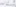 Не допускать любых форм публичной поддержки политических партий.Проявлять уважение к убеждениям, традициям, культурным особенностям этнических и социальных групп, религиозных конфессий, способствовать межнациональному и межконфессиональному миру и согласию.Содействовать представителям средств массовой информации в объективном освещении деятельности Общественной палаты, уважительно относится к профессиональной деятельности журналистов.Не допускать высказываний, заявлений, обращений от имени Общественной палаты или ее рабочих органов, не будучи на то ими уполномоченным.Уведомлять председателя Общественной палаты, председателя комиссии, руководителя рабочей группы до начала, соответственно, пленарного заседания, заседания Совета Общественной палаты, заседания комиссии, рабочей группы о своем опоздании или невозможности принять участие в работе органов Общественной палаты.Ш. ОТВЕТСТВЕННОСТЬ ЗА НАРУШЕНИЕ КОДЕКСА ЭТИКИСтатья 5.Нарушением Кодекса признается невыполнение или ненадлежащее выполнение членом Общественной палаты этических норм поведения, установленных настоящим Кодексом.Статья 6.В случае нарушения норм Кодекса на заседании Общественной палаты, комиссии, рабочей группы и иных мероприятиях Общественной палаты председательствующий предупреждает выступающего о недопустимости подобного нарушения, а в случае повторного нарушения лишает его права выступления в течение всего заседания.Статья 7.В случае грубого нарушения членом Общественной палаты норм Кодекса его полномочия могут быть прекращены на основании п.31 Раздела IX Положения «Об Общественной палате Шатровского муниципального округа Курганской области» в порядке, установленном Регламентом Общественной палаты.Статья 8.Под грубым нарушением понимается нарушение норм, установленных настоящим Кодексом, допущенное членом Общественной палаты при осуществлении своих полномочий, которое отрицательно повлияло на осуществление целей и задач Общественной палаты.IV. ЗАКЛЮЧИТЕЛЬНЫЕ ПОЛОЖЕНИЯСтатья 9.Действие настоящего Кодекса распространяется на членов Общественной палаты. В отношениях, не урегулированных настоящим Кодексом, законодательством Российской Федерации, законодательством Курганской области члены Общественной палаты должны руководствоваться морально-нравственными принципами.Статья 10.Настоящий Кодекс вступает в силу со дня принятия его на заседании Совета Общественной палаты большинством голосов от общего числа Совета Общественной палаты.Статья 11.Внесение изменений в Кодекс принимается большинством голосов от общего числа членов Совета Общественной палаты и оформляются решением Совета Общественной палаты.Решение Совета Общественной палаты о внесении изменений в Кодекс вступают в силу со дня их принятия, если Совет Общественной палаты не примет иное решение.